１２／２２（木）食パン　牛乳　えびグラタン　ビーフストロガノフかぼちゃとポテトのチキンサラダ　＊お楽しみケーキ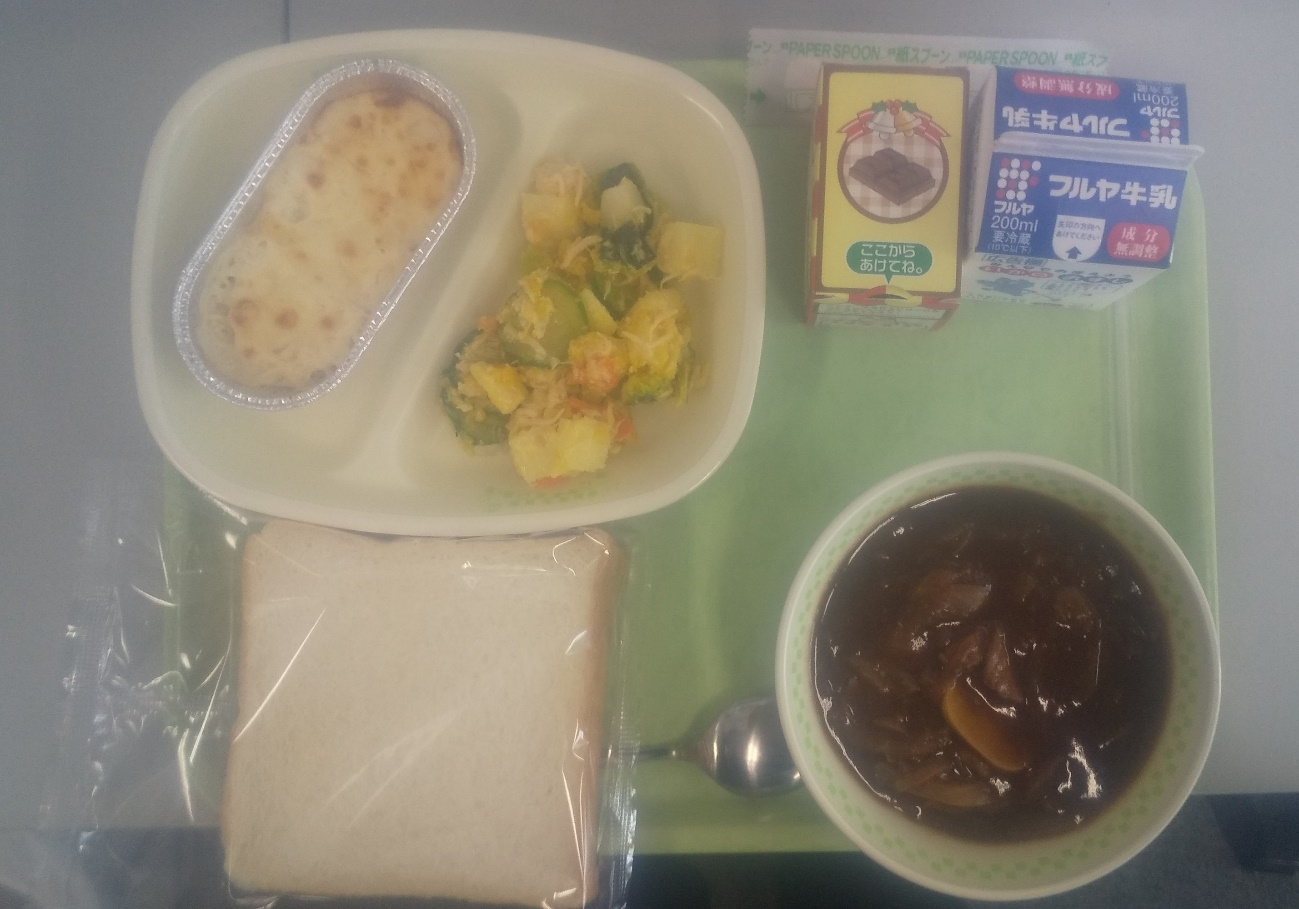 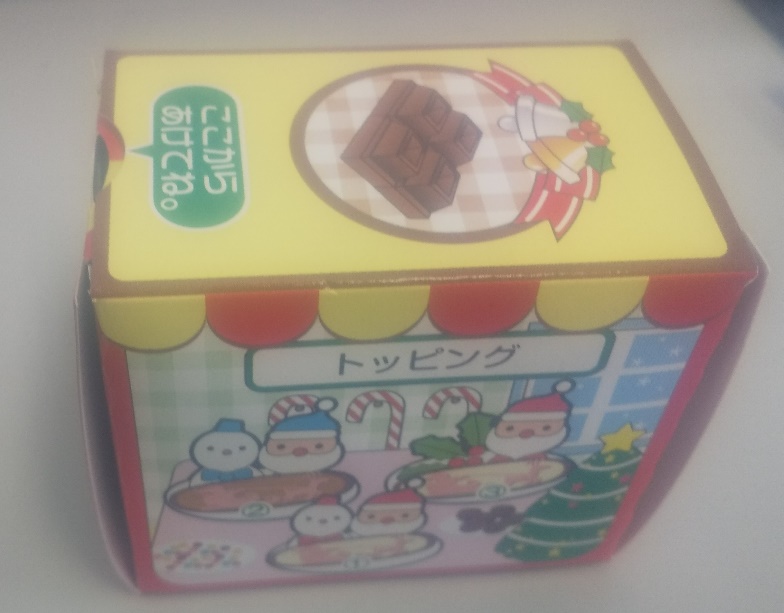 １２／21（水）テーブルロール　牛乳　かつおフライ　野菜スープ　ハルシュキ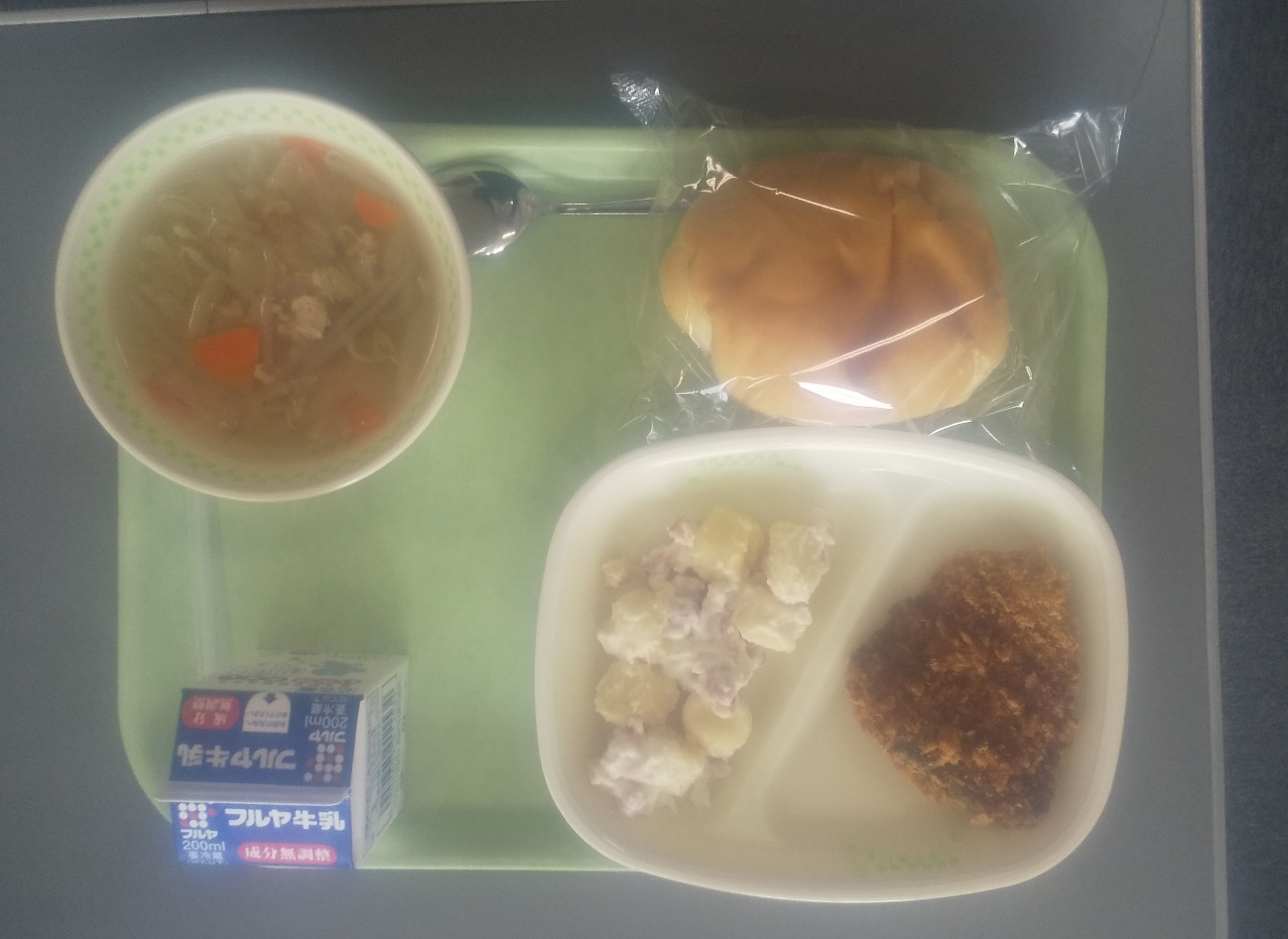 １２／２０（火）ごはん　牛乳　ポークフライマスタードソース　かぶのみそ汁ほうれん草とコーンのソテー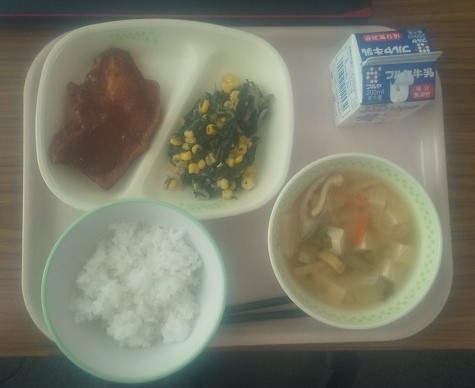 １２／１９（月）ごはん　牛乳　さば塩焼き　さつま汁　花野菜のごま和え＊たまごプリン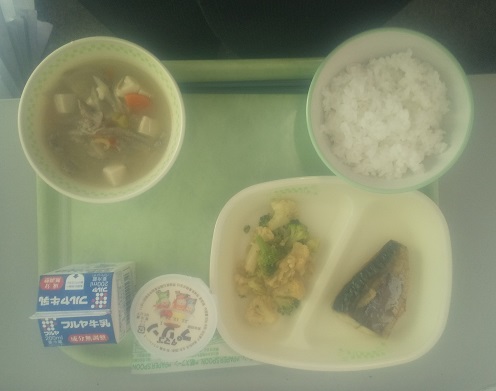 １２／１６（金）ごはん（お魚そぼろ）　牛乳　肉だんご⓶　八宝菜　＊キウイフルーツ　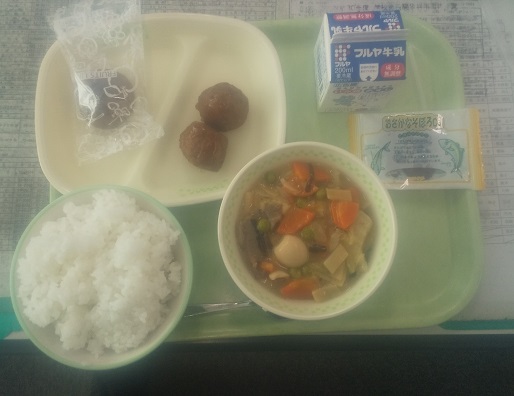 